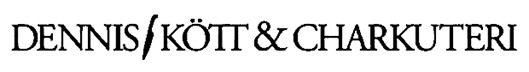 För och efternamn (texta tydligt)		     Tel.nr
För och efternamn (texta tydligt)		     Tel.nr
För och efternamn (texta tydligt)		     Tel.nr
Datum för avhämtning:
Datum för avhämtning:
Datum för avhämtning:
ViktAntalViktAntalKalkonAdelsåsen, Vara (4-6 kg/st) 	189:-/kgKalvsylta
Björk Färila—SM-guld	24:-/hgSkinka rimmad 
Nibble gård, Enköping svenskt sigill, Klimatcertifierad ca (3-5 kg) världsklass	220:-/kgPaté - grönpeppar (400gr)	85:-/st
Paté - lant (400gr)	80:-/stSkinka kokt
Nibble gård, Enköping svenskt sigill, Klimatcertifierad ca (2-3,5 kg) världsklass	220:-/kg Paté - murkel (400gr)	95:-/st

Leverpastej Per i viken, Höganäs (ca 200 gr)  	40:-/stSkinka med ben rimmad 
(minimum 5kg) 	180:-kg Kallrökt älginnanlår
Jämtland	190:-/hgGriljerad Nibbleskinka
	bit 38:-/hg   skivad 46:-/hgKallrökt renstek
Jämtland	190:-/hgFårfiol med ben
Nya Zeeland (ca 1,3 kg) 	295:-/kgÅsas gubbröra
	70:-/180 ml    110:-/280 mlLammfiol (benfri)
Muskö rökeri, Roslagen 	70:-/hg Åsas Skagenröra
	80:-/180 ml    135:-/280 mlRevbensspjäll (råa)
Västergötland 	120:-/kgÅsas Jansons frestelse
(ca 500 gr)	90:-/stRevbensspjäll (grillade med stjärnanis, enbär, kanel)
Västergötland 	195:-/kgLax - gravad skivad
Roslagsfisk, Grisslehamn	65:-/hgDennis egna köttbullar (100% nötkött) 	
Laktos/glutenfri	260:-/kgLax - kallrökt skivad
Roslagsfisk, Grisslehamn	65:-/hgDennis egna viltköttbullar (Hjort/Fläsk) 	
Laktos/glutenfri	270:-/kgLax - Najad skivad (gravad & kallrökt)
Roslagsfisk, Grisslehamn	65:-/hgPrinskorv
Per i Viken, Höganäs—SM-guld	225:-/kgDennis egeninlagda brantevikssill
(280ml)	80:-/stDennis egna rödbetssallad
	65:-/300ml    85:-/500ml    Dennis egeninlagda löksill 
(280ml)	80:-/stGrovkorning senap
Per i viken, Höganäs (ca 200gr)	45:-/stDennis egeninlagda senapssill 
(280ml)	80:-/stPressylta
Per i viken, Höganäs (ca 400gr)	80:-/stDennis egeninlagda romsill
(280ml)	80:-/stTonis special—egentillverkad enrisrökt färskkorv
(med grönpeppar & vitlök, ca 150-200gr/st)	285:-/kgÖvrigt:Dennis egna enrisrökta viltfärskkorv
(ca 150-200gr/st)	285:-/kgÖvrigt:Julkorv (Rå)	180:-/kgÖvrigt::